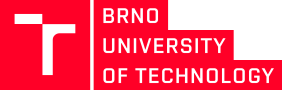 ECTS - EUROPEAN CREDIT TRANSFER SYSTEMSTUDENT APPLICATION FORM - FREEMOVERSProgram of Student Mobility Support(Please take into account that the conditions of the Programme must be followed)(Photograph)I. SENDING INSTITUTIONII.  RECEIVING INSTITUTIONIII. STUDENT’S PERSONAL DATA (to be completed by the student applying)IV. MOTIVATION LETTER (if requested)V. LANGUAGE COMPETENCEVI. PREVIOUS AND CURRENT STUDYVII. APPROVAL OF THE SENDING INSTITUTIONVIII. APPROVAL OF THE RECEIVING INSTITUTIONThe receiving institution hereby acknowledges receipt of this application. The above-mentioned student isProvisionally accepted at our institution Not accepted at our institution Academic year:Period:Field of Study:University, faculty:The Brno University of Technology, Faculty of Business and ManagementAddress:Kolejní 2906/4, 612 00 Brno, Czech RepublicCoordinator responsibleCoordinator responsibleName:Contact e-mail,telephone:University, faculty:Address:Coordinator responsibleCoordinator responsibleName:Contact e-mail,telephone:Family name:First name(s)Date & Place of Birth:DD/MM/YYYY in ………………SexMale    Female Contact e-mail,telephone:Current address:Permanent address (if different):Briefly state the reasons why you wish to study abroadNo.LanguageCurrently studyingSufficient knowledge to follow the study programmeExtra preparation needed1YES  NO YES  NO YES  NO 2YES  NO YES  NO YES  NO 3YES  NO YES  NO YES  NO Study years prior to departure for this mobility:Degree currently pursued:Bachelor/Master/Ph.D.Previous study abroad:YES  NO If yes, which institution:Date: Name and function of the representative:Name and function of the representative:Ing. Veronika PtáčkováInternational CoordinatorSignature:Signature:Stamp of institutionDate:Name and function of the representative:Name and function of the representative:Signature:Signature:Stamp of institution